Deck of CardsACE = 14 KING = 13 QUEEN = 12 JACK= 11 HEART = CARDIO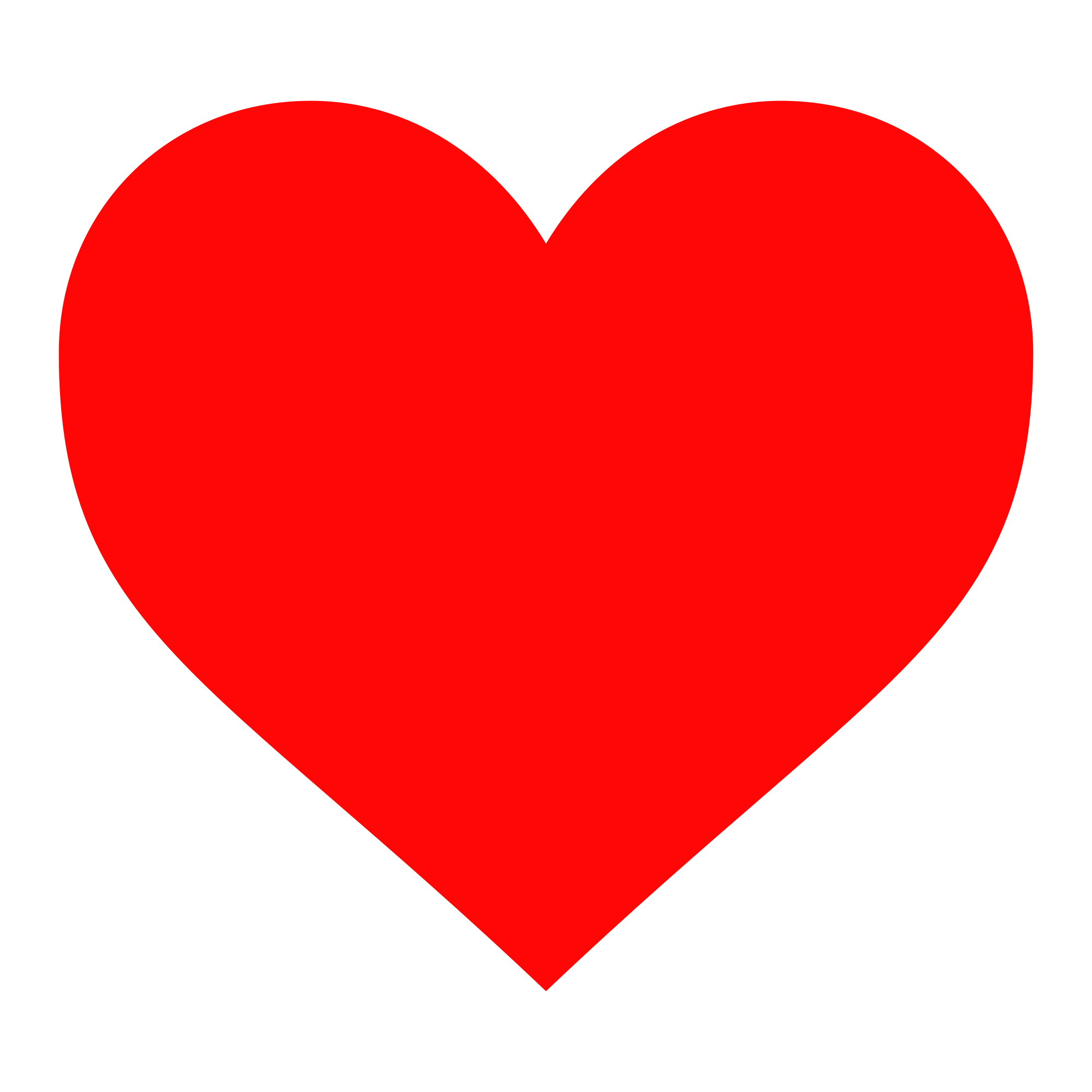 Mountain Climbers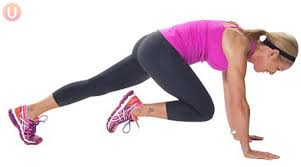 CLUBS = LEGS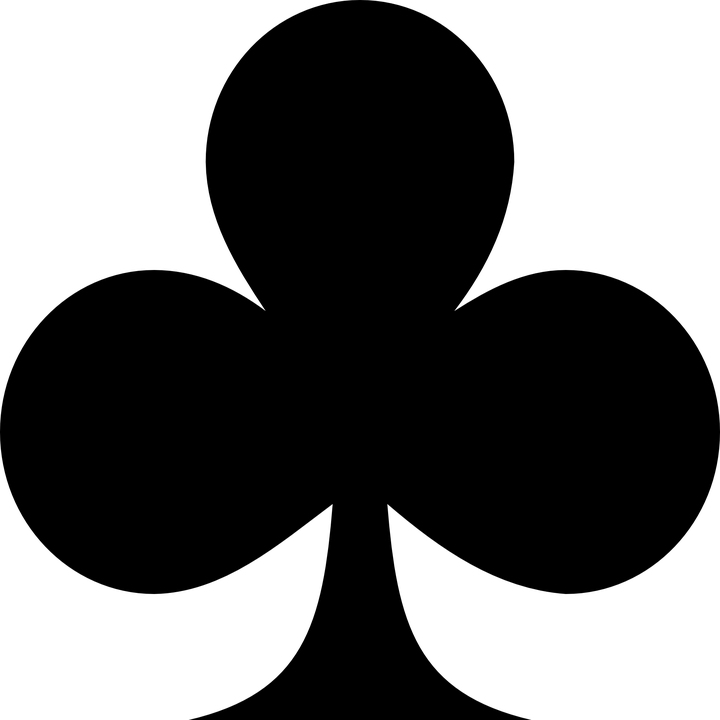 Body Weight Squats or Jumps Squats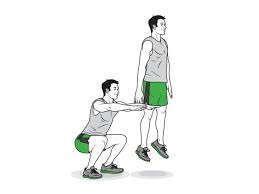 SPADES = LEGS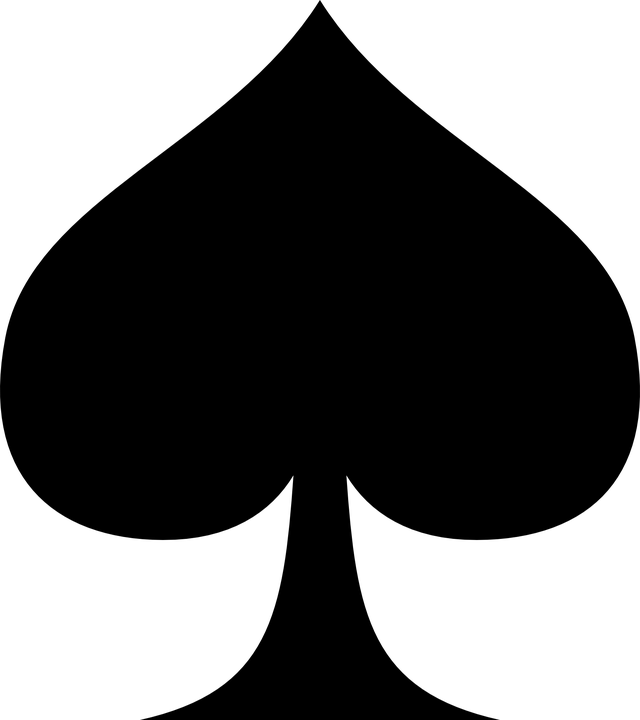 Jumping Jacks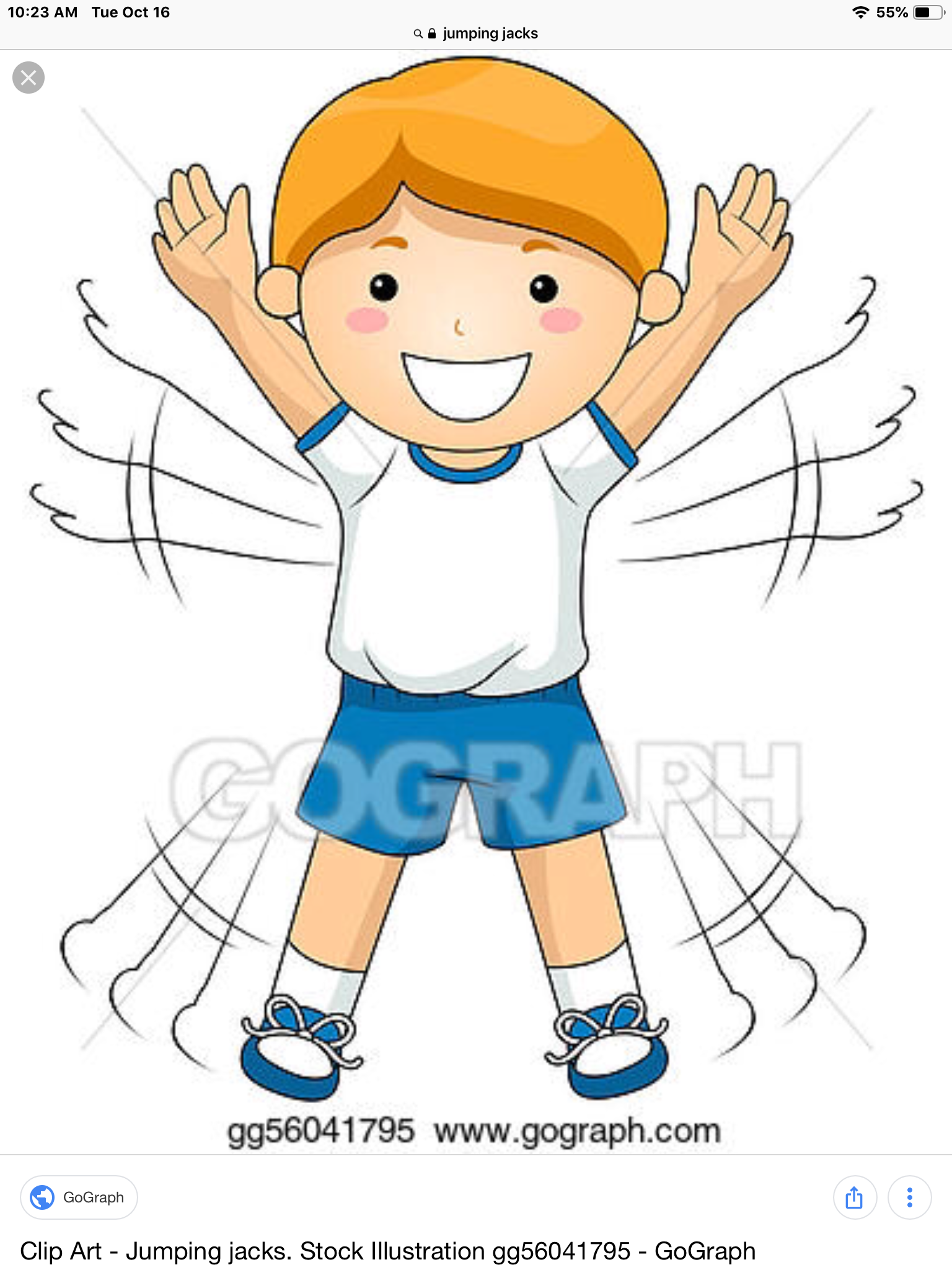 DIAMONDS = Shoulder touches for arms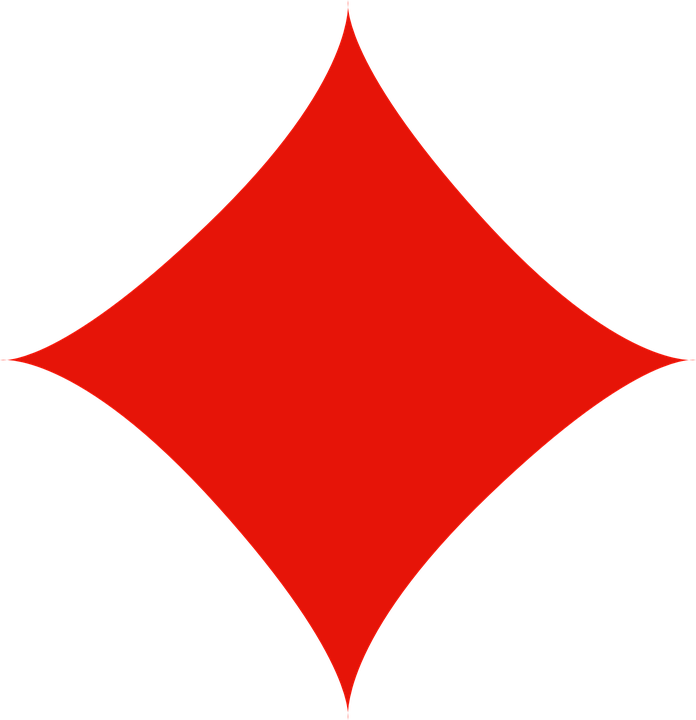 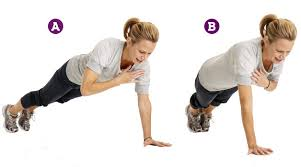 